Договор – Заявка № _00_от 00.00.2017г.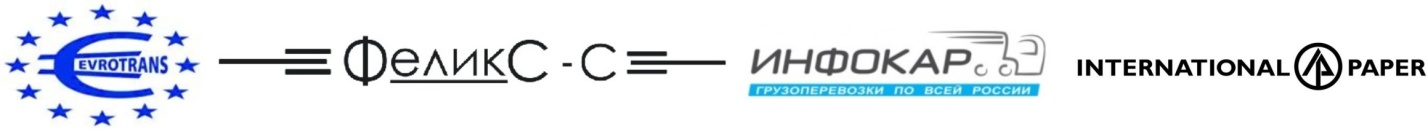 На организацию перевозки груза                                                            2.3. Обращаем ваше внимание, что: Приняв к исполнению настоящую Договор-Заявку, Исполнитель принимает на себя имущественную ответственность за сохранность груза и сроки доставки. Исполнитель несёт ответственность за недостачу, утрату, повреждение в процессе перевозки принятых грузов в полном объёме их стоимости, а также возмещает заказчику понесённые убытки в размере стоимости утраченного/испорченного товара, устанавливаемой заказчиком на основании текущих цен на момент утраты или повреждения.4. Данная Договор-Заявка имеет силу договора на разовую перевозку. Факсимильная копия имеет полную юридическую силу.5.Исполнитель вправе привлекать к исполнению своих обязательств  других лиц, в целях исполнения обязательств по настоящему Договору. Возложение исполнения обязательств на третье лицо, не освобождает от ответственности исполнения Договора.6.Установленный норматив простоя при погрузо/разгрузочных работах составляет: 24 часа – погрузка, 24 часа – разгрузка.7.В случае не подачи А/М, Исполнитель оплачивает Заказчику штраф в размере 20% от стоимости фрахта.8.В случае наличия более одного места загрузки/выгрузки Заказчик оплачивает Перевозчику дополнительно к договорному тарифу 3000 (три тысячи)рублей за каждое дополнительное место погрузки/выгрузки. Заказчик:                                                                      Перевозчик:                          М.П.                                                                                                    М.П.Маршрут следования:Тип кузова:Дата погрузки, время:Дата выгрузки, время:Наименование груза:Вес:Объём:Дополнительные требования:Ставка за перевозку:Форма оплаты:Отправитель:Грузополучатель:Место погрузки, Телефон:Место выгрузки, Телефон:ФИО водителя – экспедитора:Паспортные данные:№, марка машины:Телефон: